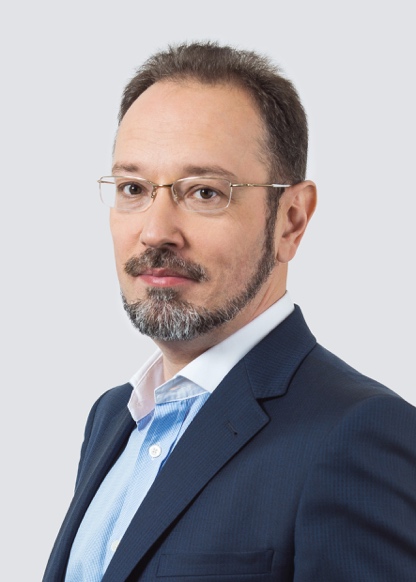 КУЗНЕЦОВ ЕВГЕНИЙ БОРИСОВИЧОПЫТ РАБОТЫАпрель 2018 – н/в – Генеральный директор управляющей компании «Орбита Капитал Партнерз»Организация и запуск венчурного фонда Digital Evolution Ventures с участием ГК «Росатом» в качестве якорного инвестиционного партнера (в формате договора инвестиционного товарищества) Июнь 2017 – н/в - Singularity University Ambassador (глава представительства) в России.Организация и проведение образовательных программ для топ-уровня российских государственных и частных компаний по вопросам технологического развития и инноваций (РосАтом, РосКосмос, АФК Система и тп).Консалтинг по вопросам формирования корпоративных инновационных систем и венчурных фондов.Апрель – ноябрь 2017 – Директор дочерних фондов РВК (Директор ООО «Инфрафонд»)Председатель инвестиционного комитета (правления) ООО «Инфрафонд»Член инвестиционного комитета Российско-Беларусского венчурного фондаРеструктуризация системы дочерних обществ (слияние трех ООО, создание управляющей компании для 5 венчурных фондов – ФПИ РВК, Биофонда, Инфрафонда, фонда НТ ОПК и Российско-Беларусского ВФ)Санация портфеля и выработка стратегии развития портфеляРазвитие ряда перспективных компанийДекабрь 2009 – февраль 2017 АО «Российская венчурная компания». 
Член Правления (коллегиального исполнительного органа), с июня 2016 г. по декабрь 2016 - Председатель ПравленияУчастие в разработке стратегии и развитии Общества.Член совета директоров следующих дочерних фондов АО РВК:ООО «Инфраструктурные инвестиции РВК» (Инфрафонд РВК);ООО «Биофармацевтические инвестиции РВК» (Биофонд РВК);ООО «Фонд посевных инвестиций Российской венчурной компании» (ФПИ РВК).Участие в разработке концепций фондов, активная работа по оптимизации деятельности.Апрель 2014 – июнь 2016 г. Заместитель генерального директора, с июня 2016 по декабрь 2016 – временный генеральный директор Управление проектным офисом Российской венчурной компании, в том числе – управление процессом поддержки НТИ до запуска Проектного Офиса НТИ (декабрь 2014 – декабрь 2016).Организация взаимодействия участников венчурного рынка, включая развитие взаимодействия между инвесторами, технологическими компаниями, корпорациями, госорганами и т.д.Развитие компетенций участников венчурного рынка.Развитие инфраструктуры сервисов венчурного рынка.Участие в управлении инвестиционной деятельностью РВК, в т.ч. международной (оптимизация и повышение прозрачности инвестиционной деятельности), а также участие в уточнении концепций фондов-участников отбора РВК («РусБио Венчурс» и др.).Активное участие в выработке технологических приоритетов фондов РВК и НТИ (разработка модели создания технологических дорожных карт НТИ).Реализация системных аналитических проектов и программ государственного уровня:Доклад Экспертного совета при Правительстве Российской Федерации по инновационному развитию, 2014 г.;дорожная карта по развитию корпоративных венчурных фондов, 2014 г.;Национальный доклад об инновациях, 2015 г.;участие в разработке Стратегии Национальной технологической инициативы, выработке технологических и инструментальных приоритетов НТИ, 2016 г.;участие в разработке Стратегии научно-технологического развития России, 2016 г. (курирование раздела по региональному развитию);разработка концепции Национальных вытягивающих проектов в рамках исполнения поручения Председателя Правительства Российской Федерации. Реализация программ развития региональных, университетских и корпоративных экосистем:организация и развитие конкурса-акселератора GenerationS;участие в совершенствовании программ инновационного развития ряда регионов (Томская, Новосибирская, Самарская области);участие в развитии инновационной стратегии ряда университетов (ТГУ, ИТМО, НГУ, МГУ, ДВФУ);формирование государственной программы «Университеты НТИ/Университеты 3.0»: разработка модели и реализация ее элементов на пилотных проектах.Развитие корпоративных и отраслевых инноваций:анализ программ инновационного развития госкорпораций и компаний с государственным участием в рамках исполнения поручений Председателя Правительства Российской Федерации.Декабрь 2009 – апрель 2014. Директор департамента стратегических коммуникацийОрганизация взаимодействия участников венчурного рынка, включая развитие взаимодействия между инвесторами, технологическими компаниями, корпорациями, госорганами и т.д.Развитие компетенций участников венчурного рынка (стартапы, фонды, университеты).Развитие инфраструктуры сервисов венчурного рынка (конкурсы, акселераторы БИТ/Generation S, сервисы технологического трансфера и т.д.).Руководство программами популяризации и стратегических коммуникаций компании (в том числе координация программ популяризации институтов инновационного развития в рамках рабочей группы при МВК по реализации СИР).Разработка и внедрение системы проектного управления (т.н. «стратегические проекты»), подразумевающую формирование гибких матричных команд из сотрудников РВК для реализации комплексных проектов национального масштаба (ММФИР, GenerationS). Данная модель использовала принципы agile-менеджмента и формировала позитивную практику горизонтального матричного взаимодействия в компании (рабочие группы имели численность свыше 20 человек, всего в работу в таком формате единовременно вовлекалось до 30% сотрудников компании). Такой подход позволял без найма дополнительных сотрудников реализовывать крупные проекты.2006-2009 гг. Фонд содействия развитию науки, образования и медицины (президент Фонда – С.Г. Кордонский). Вице-президентЗапуск и поддержка серии государственных инициатив по развитию приоритетных направлений, в том числе основные:инициирование программ оценки результативности науки (2006-2008 гг.);развитие программ регулирования медицинского и фармацевтического рынка, в том числе первая версия Концепции лекарственного страхования (2007-2009 гг.);разработка Концепции программы защиты прав пациентов (работа по гранту Президента Российской Федерации, 2008 г.).2002-2007 гг. Агентство Imageland Edelman. Член Совета директоров, управляющий директорРазвитие лидерской команды в области бизнес-коммуникаций, public affairs и government relations.Реализация нескольких десятков кампаний федерального масштаба в интересах крупнейших глобальных и российских компаний (АвтоВАЗ, Ростехнологии, Pfizer, AstraZeneca и др.).Поддержка и развитие деятельности отраслевых ассоциаций в области фармацевтики, энергетики и других отраслей (Российское газовое общество, Российский союз автостраховщиков и пр.):развитие законодательной базы; развитие благоприятного климата и регуляторного режима;разработка программ поддержки бизнеса национального масштаба;разработка глобальных программ поддержки российских компаний;формирование положительного общественного мнения и поддержки деятельности.Консультационная поддержка правительства Москвы в вопросах:реализации социальной политики;подготовки заявок на проведение Олимпийских Игр и других крупнейших международных мероприятий;программ научного и технологического развития Москвы.2001-2002 г. Фонд «Центр стратегических разработок «Северо-запад». ЭкспертСоавторство в разработке Стратегии развития Северо-Запада.Разработка Концепции государственной региональной политики.ОБЩЕСТВЕННАЯ И ЭКСПЕРТНАЯ ДЕЯТЕЛЬНОСТЬФонд Президентских грантов – член Экспертного совета.Экспертный совет Агентства стратегических инициатив – член рабочей группы направления «Развитие молодых профессиональных кадров».Общественный представитель АСИ по Москве по направлению технологии и предпринимательству.НОО «Совет по внешней и оборонной политике» – член президиума.Автор серии докладов и публикаций в области глобального технологического, социального и экономического развития с фокусом на прогнозирование и моделирование экономического и социального развития.ОБРАЗОВАНИЕMassachusetts Institute of Technology - Sloan School of Management, Executive Program, Innovations - Regional Entrepreneurship Acceleration Program (REAP), 2014-2016 гг.Singularity University - Executive Program, Innovations, 2012 г.Haas School of Business, UC Berkeley - Executive Program, Venture Capital, 2010 г.Смольный институт РАО Санкт-Петербург – экономический факультет 
(финансы и кредит), 2009-2011 гг.Санкт-Петербургский государственный университет – физический факультет (статистическая физика), 1987 – 1993 гг.